Администрация МБОУ гимназии №16 г.Владикавказ информирует о ресурсах, которые могут быть использованы обучающимися совместно с учителями в процессе обучения и в рамках дополнительной самоподготовки к ГИА.На сайге ФГБНУ «Федеральный институт педагогических измерений» http://www.fipi.ru/ в разделе «ЕГЭ и ГВЭ-11» размещены актуальные материалы, которые помогут подготовиться к ЕГЭ:демоверсии, спецификации и кодификаторы контрольных измерительных материалов (далее - КИМ) ЕГЭ и ГВЭ-11 2020 года по всем предметам;открытый банк заданий ЕГЭ, в котором размещено большое количество заданий, используемых при составлении КИМ по всем учебным предметам. Для удобства использования задания сгруппированы по тематическим рубрикам, при подготовке к экзаменам можно уделять особое внимание разделам, вызывающим затруднения;тренировочные сборники для подготовки к ГИА обучающихся с ОВЗ.В разделе «ЕГЭ и ГВЭ-11»/«ВПР-11» размещены описания и образцы вариантов для проведения в 11 классах ВПР 2020 года, а также образцы вариантов ВПР предыдущих лет.В разделе «ОГЭ и ГВЭ-9» представлены документы, определяющие содержание КИМ ОГЭ:демоверсии, спецификации и кодификаторы ОГЭ 2020 года;открытый банк заданий ОГЭ и ГВЭ-9.На официальных информационных порталах ЕГЭ (http://ege.edu.ru) в разделе «Участникам ЕГЭ» и ГИА-9 (http://gia.edu.ru/ru) в разделе «Участникам ГИА» можно ознакомиться с правилами и процедурой проведения ЕГЭ и ГИА-9, демонстрационными вариантами КИМ ЕГЭ и ОГЭ 2020 года и предыдущих лет.Видеоконсультации  2019 года (и прошлых лет) для участников ЕГЭ – Видеоматериалы с советами родителям и выпускникам по психологической поддержке при подготовке к ГИА – http://ege.edu.ru/ru/main/information_materials/vid_pap.         Видеоуроки  на телепроекте  «МОЯ ШКОЛА в online» помогут старшеклассникам подготовиться к экзаменам.         Расписание трансляций будет публиковаться в специальном разделе на сайте Министерства просвещения, в социальных сетях и на портале «Российская электронная школа».          Вещание образовательного проекта «МОЯ ШКОЛА в online» на телеканале «Клякса», входящего в список каналов мультиплатформенного оператора цифровой среды «Триколор», продлится до конца учебного года.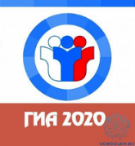 Информация о ресурсах, которые могут быть использованы обучающимися совместно с учителями в процессе обучения и в рамках дополнительной самоподготовки к ГИА